Fiche métierÉlectricienCe métier consiste à :L’électricien réalise l’installation et la maintenance de systèmes électriques, que ce soit dans les entreprises ou chez les particuliers. Il travaille sur les raccordements en très basse tension. L’électricien peut également travailler en haute tension après avoir passé les habilitations nécessaires. Il doit bien connaître les normes en vigueur et les règles de sécurité. (https://www.regionsjob.com/observatoire-metiers/fiche/electricien)Les choses que nous apprécions :Nous aimons bien la minutie que demande ce travail manuelPour y parvenir voici les étapes que je dois suivre :Passer un CAP et/ou passer un BAC professionnel Où peut-on travailler avec cette formation ?Dans une grande entreprise  comme EDF, la SNCF ou avec un artisan. Le service public peut proposer des postes d’électricien (par exemple en mairie) 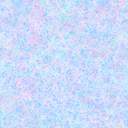 